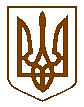 Баришівська селищна рада                                                                                                                                Броварського районуКиївської областіVIII скликанняР І Ш Е Н Н Я22.01.2021                                                                                № 155-04-08Про затвердження місцевої цільової Програми відзначення            державних, регіональних свят, пам’ятних та знаменних дат, здійснення представницьких заходів  Баришівською селищною радоюна 2021 -2023 рр.         Керуючись ст. 26  Закону України «Про місцеве самоврядування в Україні», з метою забезпечення належної організації відзначення державних, регіональних свят, пам’ятних та знаменних дат, здійснення представницьких заходів, пов’язаних з прийомом офіційних делегацій, участю делегацій громади у всеукраїнських,  міжнародних заходах, зокрема, пов’язаних з представленням здобутків, потенціалу селищної ради, селищна рада	в и р і ш и л а:	       1. Затвердити Місцеву цільову Програму відзначення державних, регіональних свят, пам’ятних та знаменних дат, здійснення представницьких заходів Баришівською селищною радою на 2021 -2023 роки. (додається).    2. Управлінню фінансів та економічного розвитку виконавчого комітету Баришівської селищної ради передбачити видатки на реалізацію Програми, виходячи з реальних можливостей бюджету та його пріоритетів.       3. Контроль за виконанням рішення покласти на постійну комісію з питань охорони здоров’я, освіти, культури, молоді і спорту, соціального захисту населення та на постійну комісію з питань соціально-економічного, інвестиційного, культурного  розвитку, бюджету, фінансів та цін Баришівської селищної ради.Селищний голова                                                    Олександр ВАРЕНІЧЕНКО                                                                     ДодатокМІСЦЕВА ЦІЛЬОВА ПРОГРАМАвідзначення державних, регіональних свят, пам’ятних та знаменних дат, здійснення представницьких заходів Баришівською селищною радою на 2021-2023Баришівка20211. ПаспортМісцевої цільової Програми відзначення державних, регіональних свят, пам’ятних та знаменних дат, здійснення представницьких заходів Баришівською селищною радою на 2021-2023 роки (далі – Програма) 2. Основні положення Програми 	 Місцева цільова Програма відзначення державних, місцевих, професійних свят, ювілейних, пам`ятних, знаменних дат, заохочення трудових колективів, окремих громадян здійснення представницьких та інших заходів на 2021 - 2023 роки розроблена на підставі Закону України «Про місцеве самоврядування в Україні» та розроблена відповідно до Конституції України.   	Найвищою цінністю кожної громади є людина з її інтелектуальними та фізичними здібностями, які проявляються у щоденній трудовій діяльності, вчинках. Визнання професійної майстерності, особистого внеску у створення матеріальної та духовної культури сьогодення, підтримка активної життєвої позиції, пошана багаторічної сумлінної праці є важливим стимулом для зміцнення духовного та психологічного здоров’я, усвідомлення власної причетності у розбудові та зміцненні економічної, соціальної, культурної, громадської та інших сфер суспільного життя об`єднаної громади. Оцінка та вшанування трудових та творчих здобутків як окремих працівників, так і колективів підприємств, установ, організацій міста, забезпечення відзначення у громаді загальнодержавних свят та подій – це не потреба, а необхідність при патріотичному вихованні населення, формуванні здорового способу життя, розвитку духовності та зміцненні моральних засад громади.     	В громаді активно відбувається розвиток громадянського суспільства, і є потреба у здійсненні заходів, пов'язаних із заохоченням, відзначенням та стимулюванням окремих громадських діячів, громадських об’єднань, що активно працюють у сфері забезпечення прав та свобод громадян, зробили вагомий внесок у створення духовних цінностей або мають інші заслуги перед жителями. Розробляються заходи з представлення здобутків та потенціалу Баришівської територіальної громади, як в Україні так і за кордоном, де наші делегації беруть  участь у відповідних всеукраїнських та міжнародних заходах. Баришівська селищна рада  приймає офіційні делегації з інших міст та країн.  Проведення зазначених заходів потребує виділення бюджетних асигнувань, тобто прийняття Програми.3. Мета Програми   	  Метою Програми є забезпечення належної організації відзначення державних, регіональних свят, пам’ятних та знаменних дат, здійснення представницьких заходів, пов’язаних з прийомом офіційних делегацій, участю делегацій громади у всеукраїнських,  міжнародних заходах, зокрема, пов’язаних з представленням здобутків, потенціалу селищної ради та з метою залучення інвестицій та організацією обміну досвіду з питань формування спроможної територіальної громади4. Завдання Програми Основними завданнями реалізації Програми є: - організація на належному рівні, проведення заходів із відзначення свят державного, регіонального, місцевого значення, пам’ятних дат, історичних подій, досягнень, заслуг жителів громади; - проведення інформаційно-презентаційної кампаній з питань реалізації політики селищної ради в різних сферах діяльності.Заходи Програми спрямовані на участь делегацій громади в загальнодержавних заходах які відбуваються в Україні та за кордоном. Програмою передбачається також проведення інформаційно- просвітницьких заходів, засідань у форматі "круглого столу", зустрічей, різноманітних ярмарок, фестивалів, інших заходів, з нагоди відзначення свят державного, регіонального, місцевого значення, пам’ятних дат, історичних подій, спрямованих на висвітлення здобутків та потенціалу Баришівської селищної ради. 5. Очікуванні результати ПрограмиПроведення заходів Програми сприятиме консолідації громади, громадській підтримці реалізації державної та регіональної політики, забезпеченню громадянської злагоди, вихованню патріотизму, національної свідомості, відродженню історичної пам'яті, збереженню національних традицій і особливостей краю. 6. Шляхи і заходи реалізації ПрограмиРеалізація завдань Програми є можливою шляхом проведення  основних заходів: відзначення державних свят та інших подій, що встановлені актами Президента України, Кабінетом Міністрів України, Верховною Радою України, селищною радою; відзначення свят регіонального рівня, дат та подій, що мають важливе значення в суспільному житті; організація інформаційно-просвітницьких заходів, конференцій, засідань у форматі "круглого столу", присвячених відзначенню державних свят, пам’ятних дат, історичних подій; презентація та висвітлення здобутків, потенціалу Баришівської селищної ради; організація поїздок офіційних у межах України та за кордон, пов'язаних із відзначенням свят державного, регіонального, місцевого значення, пам’ятних дат, історичних подій, презентація здобутків, потенціалу Баришівської селищної ради, прийняття офіційних делегацій. 7. Порядок фінансування ПрограмиГоловним розпорядником бюджетних коштів є фінансовий підрозділ виконавчого комітету Баришівської селищної ради. Фінансування заходів Програми здійснюється за рахунок коштів селищного бюджету в обсягах, передбачених на відповідний рік,у межах ресурсного забезпечення Програми. Визначення конкретних заходів використання коштів здійснюється на підставі окремих розпоряджень селищного голови Баришівської селищної ради.8. Контроль за ходом виконання Програми та її координація 	Контроль за реалізацією заходів, передбачених Програмою, здійснюється заступниками  голови з питань діяльності виконавчих органів ради.               Секретар селищної ради                                                         Надія СЛУХАЙДодаток до Місцевої цільової Програми відзначення державних, місцевих, професійних свят, ювілейних, пам`ятних, знаменних дат, заохочення трудових колективів, окремих громадян, здійснення представницьких та інших заходів Баришівської селищної ради на 2021 - 2023 роки ОРІЄНТОВНІ ОБСЯГИ ТА НАПРЯМИ ФІНАНСУВАННЯМісцевої цільової Програми відзначення державних, місцевих, професійних свят, ювілейних, пам`ятних, знаменних дат, заохочення трудових колективів, окремих громадян та здійснення представницьких та інших заходів Баришівської селищної ради на 2021-2023 рокиСекретар селищної ради                                                         Надія СЛУХАЙСХВАЛЕНОрішенням виконавчого комітетуБаришівської селищної ради від 28.12.2020  № 18.25ЗАТВЕРДЖЕНОрішенням сесії                                 Баришівської селищної радивід 22.01.2021  № 155-04-081 Ініціатор розроблення ПрограмиБаришівська селищна рада2Термін реалізації Програми2021-2023 рр3Перелік місцевих бюджетів, які беруть участь у виконанні ПрограмиКошти бюджету ТГ4Загальний обсяг фінансових ресурсів, необхідних для реалізації Програми, усього: у тому числі: 2850 тис. грн.4.1коштів селищного бюджету 2850 тис. грн.Обсяг коштів, що пропонується залучити на виконання програмиВсього видатків на виконання програми(тис грн)2021 рікКошти селищного бюджету, з них на760Потреби адміністративного центру ТГ400 Потреби старостинських округів ТГ3602022 рікКошти селищного бюджету, з них на950Потреби адміністративного центру ТГ500 Потреби старостинських округів ТГ4502023 рікКошти селищного бюджету, з них на1140Потреби адміністративного центру ТГ600 Потреби старостинських округів ТГ540ВСЬОГО2850